關懷身心障礙者系列活動                                                     廣告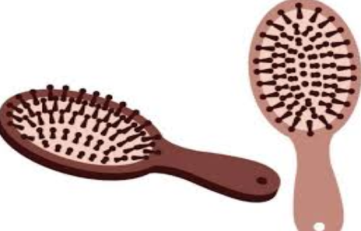 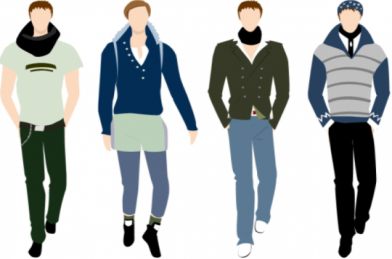 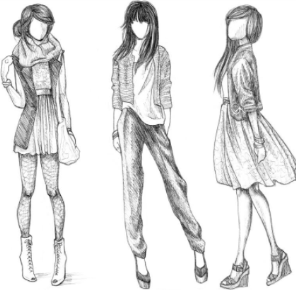 您是否曾經在面試、找工作或重要場合裡，不知道該如何穿搭打扮？為了讓你在初次見面時就給人留下好印象，我們特別邀請多年豐富經驗的專業造型師，透過本次活動讓大家學習服飾及配件挑選、簡易髮型及彩妝技巧，讓你輕鬆打扮，穿出好感度~名額有限，趕快報名參加！      新北市樂智身心障礙者家庭資源中心  敬邀1.主辦單位：   新北市政府社會局  承辦單位：財團法人第一社會福利基金會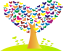 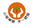 2.活動時間：107年02月08日(四) 下午13:30至16:40 3.活動地點：集賢市民活動中心七樓大禮堂 (新北市蘆洲區集賢路245號7樓)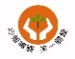 4.報名方式：(1)電話─2960-1071 (2)傳真─2960-1073 (3)網路報名https://www.facebook.com/lechih/             陳怡君社工、林紘褕社工5.報名對象︰年滿15歲以上，設籍新北市之領有身心障礙者證明或手冊者。5.報名人數：15人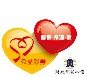 6.活動費用：免費，本活動由新北市政府社會局    及       補助辦理7.課程內容：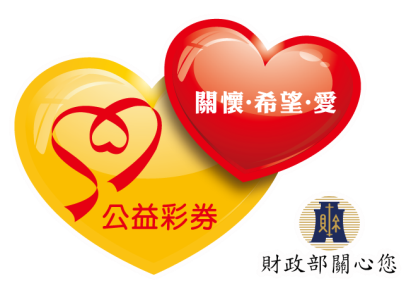 8.交通資訊: (1) 捷運︰徐匯中學站2號出口往集賢路口方向行走，直行約8分鐘抵達。(2) 公車︰508、704、857至【捷運徐匯中學站】下車，至集賢路，直行約7分鐘抵達。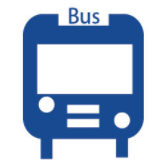 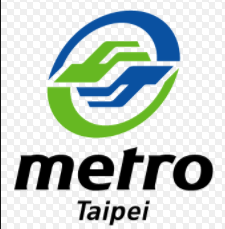 捷運徐匯中學站                                        徐匯中學站2號出口---------打扮好印象 身心障礙者活動報名表    (即日起至額滿為止)--------------活動時間活動內容講師經歷13:30-13:40『福利宣導』許瓊鎂 造型師經歷：˙青樺婚紗店、恩雅婚紗店、卡地雅婚紗店˙華視、中視、三立、緯來、年代、超視等各大  電視 、傳播公司特約造型師及服裝師現任：浪漫一生婚紗造型師13:40-16:40服裝及配飾穿搭簡易髮型設計基礎彩妝技巧許瓊鎂 造型師經歷：˙青樺婚紗店、恩雅婚紗店、卡地雅婚紗店˙華視、中視、三立、緯來、年代、超視等各大  電視 、傳播公司特約造型師及服裝師現任：浪漫一生婚紗造型師姓    名身份證字號出生年月日性    別□男  □女連絡電話(家)連絡電話(手機)*障別:_________　  障礙等級:   □輕度   □中度   □重度     □極重度*障別:_________　  障礙等級:   □輕度   □中度   □重度     □極重度*障別:_________　  障礙等級:   □輕度   □中度   □重度     □極重度*障別:_________　  障礙等級:   □輕度   □中度   □重度     □極重度*障別:_________　  障礙等級:   □輕度   □中度   □重度     □極重度*障別:_________　  障礙等級:   □輕度   □中度   □重度     □極重度*是否同意活動照片公開張貼於本中心網站?  □同意 □不同意*是否同意活動照片公開張貼於本中心網站?  □同意 □不同意*是否同意活動照片公開張貼於本中心網站?  □同意 □不同意*是否同意活動照片公開張貼於本中心網站?  □同意 □不同意*是否同意活動照片公開張貼於本中心網站?  □同意 □不同意*是否同意活動照片公開張貼於本中心網站?  □同意 □不同意*我對本次課程，我想了解或詢問的問題是?*我對本次課程，我想了解或詢問的問題是?*我對本次課程，我想了解或詢問的問題是?*我對本次課程，我想了解或詢問的問題是?*我對本次課程，我想了解或詢問的問題是?*我對本次課程，我想了解或詢問的問題是? 備註：傳真報名表後，請致電2960-1071 陳社工或林社工，確認是否報名成功，以維護您的權益，謝謝。本次活動場地為無障礙空間。若您有需要以下服務，請打勾或於來電報名時告知，將為您提前安排，限領有第二、三類(聽、語障)身心礙證明或手冊。  □同步聽打(聽打員會立即將主講者講的話打成文字呈現)   □手語翻譯服務 備註：傳真報名表後，請致電2960-1071 陳社工或林社工，確認是否報名成功，以維護您的權益，謝謝。本次活動場地為無障礙空間。若您有需要以下服務，請打勾或於來電報名時告知，將為您提前安排，限領有第二、三類(聽、語障)身心礙證明或手冊。  □同步聽打(聽打員會立即將主講者講的話打成文字呈現)   □手語翻譯服務 備註：傳真報名表後，請致電2960-1071 陳社工或林社工，確認是否報名成功，以維護您的權益，謝謝。本次活動場地為無障礙空間。若您有需要以下服務，請打勾或於來電報名時告知，將為您提前安排，限領有第二、三類(聽、語障)身心礙證明或手冊。  □同步聽打(聽打員會立即將主講者講的話打成文字呈現)   □手語翻譯服務 備註：傳真報名表後，請致電2960-1071 陳社工或林社工，確認是否報名成功，以維護您的權益，謝謝。本次活動場地為無障礙空間。若您有需要以下服務，請打勾或於來電報名時告知，將為您提前安排，限領有第二、三類(聽、語障)身心礙證明或手冊。  □同步聽打(聽打員會立即將主講者講的話打成文字呈現)   □手語翻譯服務 備註：傳真報名表後，請致電2960-1071 陳社工或林社工，確認是否報名成功，以維護您的權益，謝謝。本次活動場地為無障礙空間。若您有需要以下服務，請打勾或於來電報名時告知，將為您提前安排，限領有第二、三類(聽、語障)身心礙證明或手冊。  □同步聽打(聽打員會立即將主講者講的話打成文字呈現)   □手語翻譯服務 備註：傳真報名表後，請致電2960-1071 陳社工或林社工，確認是否報名成功，以維護您的權益，謝謝。本次活動場地為無障礙空間。若您有需要以下服務，請打勾或於來電報名時告知，將為您提前安排，限領有第二、三類(聽、語障)身心礙證明或手冊。  □同步聽打(聽打員會立即將主講者講的話打成文字呈現)   □手語翻譯服務